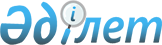 О внесении дополнений N 78 в приказ Министра финансов Республики Казахстан от 30 декабря 1999 года N 715 "Об утверждении Единой бюджетной классификации"
					
			Утративший силу
			
			
		
					Приказ Министра финансов Республики Казахстан от 21 августа 2002 года N 384. Зарегистрирован в Министерстве юстиции Республики Казахстан 16 сентября 2002 года N 1978. Утратил силу - приказом Министра экономики и бюджетного планирования РК от 02.06.2005г. N 75
 


Извлечение из приказа Министра экономики и бюджетного планирования






 Республики Казахстан от 02.06.2005г. N 75





      "В соответствии со статьей 27 Закона Республики Казахстан от 24 марта 1998 года "О нормативных правовых актах" и в связи с принятием постановления Правительства Республики Казахстан от 24 декабря 2004 года N 1362 "Об утверждении Единой бюджетной классификации Республики Казахстан" ПРИКАЗЫВАЮ:






      1. Признать утратившими силу приказы по Единой бюджетной классификации согласно приложению к настоящему приказу.






      2. Настоящий приказ вводится в действие с даты подписания и распространяется на отношения, возникшие с 1 января 2005 года.





 




      Министр





 




                                    Приложение 






                                    к приказу Министра 






                                    экономики и бюджетного 






                                    планирования






                                    Республики Казахстан 






                                    от 02.06.2005г. N 75





 




                        Перечень приказов






                по Единой бюджетной классификации





 




      ...






      31. Приказ Министра финансов Республики Казахстан от 21 августа 2002 года N 384 "О внесении дополнений N 78 в приказ Министра финансов Республики Казахстан от 30 декабря 1999 года N 715 "Об утверждении Единой бюджетной классификации" ...".






--------------------------------------------------------------------





 



       В соответствии с Постановлением Правительства Республики Казахстан от 16 июля 2002 года N 782 
 P020782_ 
 "Об утверждении Правил проведения независимой экспертизы соответствия таможенной стоимости товаров, импортируемых в Республику Казахстан, их качеству и количеству" приказываю: 



      1. Внести в приказ Министра финансов Республики Казахстан от 30 декабря 1999 года N 715 
 V991058_ 
 "Об утверждении Единой бюджетной классификации" следующие дополнения: 



      в Единой бюджетной классификации Республики Казахстан, утвержденной указанным приказом: 



      в классификации доходов бюджета: 



      в категории 1 "Налоговые поступления": 



      в классе 05 "Внутренние налоги на товары, работы и услуги": 



      подкласс 1 "Налог на добавленную стоимость" дополнить спецификами 06 и 07 следующего содержания: 



      "06 Налог на добавленную стоимость, доначисленный в результате проведения независимой экспертизы таможенной стоимости товаров, импортируемых на территорию Республики Казахстан, кроме налога на добавленную стоимость на товары, происходящие и импортируемые с территории Российской Федерации 



      07 Налог на добавленную стоимость, доначисленный в результате проведения независимой экспертизы таможенной стоимости товаров, происходящих и импортируемых с территории Российской Федерации"; 



      подкласс 2 "Акцизы" дополнить спецификами 70, 71, 72, 73, 74, 75, 76, 77, 78, 79, 80, 81, 82, 83, 84, 85, 86, 87 следующего содержания: 



      "70 Акцизы, доначисленные в результате проведения независимой экспертизы таможенной стоимости всех видов спирта, импортируемых на территорию Республики Казахстан 



      71 Акцизы, доначисленные в результате проведения независимой экспертизы таможенной стоимости водки, импортируемой на территорию Республики Казахстан 



      72 Акцизы, доначисленные в результате проведения независимой экспертизы таможенной стоимости ликеро-водочных изделий, крепленых соков и крепленых напитков с объемной долей этилового спирта от 12 до 30 процентов и выше, импортируемых на территорию Республики Казахстан 



      73 Акцизы, доначисленные в результате проведения независимой экспертизы таможенной стоимости вин, импортируемых на территорию Республики Казахстан 



      74 Акцизы, доначисленные в результате проведения независимой экспертизы таможенной стоимости коньяков, импортируемых на территорию Республики Казахстан 



      75 Акцизы, доначисленные в результате проведения независимой экспертизы таможенной стоимости шампанских вин, импортируемых на территорию Республики Казахстан 



      76 Акцизы, доначисленные в результате проведения независимой экспертизы таможенной стоимости пива, импортируемого на территорию Республики Казахстан 



      77 Акцизы, доначисленные в результате проведения независимой экспертизы таможенной стоимости слабоалкогольных крепленых напитков, крепленых соков с объемной долей этилового спирта от 1,5 до 12 процентов, импортируемых на территорию Республики Казахстан 



      78 Акцизы, доначисленные в результате проведения независимой экспертизы таможенной стоимости икры осетровых и лососевых рыб, импортируемой на территорию Республики Казахстан 



      79 Акцизы, доначисленные в результате проведения независимой экспертизы таможенной стоимости табачных изделий, импортируемых на территорию Республики Казахстан 



      80 Акцизы, доначисленные в результате проведения независимой экспертизы таможенной стоимости прочих изделий, содержащих табак, импортируемых на территорию Республики Казахстан 



      81 Акцизы, доначисленные в результате проведения независимой экспертизы таможенной стоимости легковых автомобилей (кроме автомобилей с ручным управлением, специально предназначенных для инвалидов), импортируемых на территорию Республики Казахстан 



      82 Акцизы, доначисленные в результате проведения независимой экспертизы таможенной стоимости ювелирных изделий из золота, платины или серебра, импортируемых на территорию Республики Казахстан 



      83 Акцизы, доначисленные в результате проведения независимой экспертизы таможенной стоимости виноматериалов, импортируемых на территорию Республики Казахстан 



      84 Акцизы, доначисленные в результате проведения независимой экспертизы таможенной стоимости дизельного топлива, импортируемого на территорию Республики Казахстан 



      85 Акцизы, доначисленные в результате проведения независимой экспертизы таможенной стоимости бензина (за исключением авиационного), импортируемого на территорию Республики Казахстан 



      86 Акцизы, доначисленные в результате проведения независимой экспертизы таможенной стоимости огнестрельного и газового оружия (кроме приобретаемого для нужд органов государственной власти), импортируемого на территорию Республики Казахстан 



      87 Акцизы, доначисленные в результате проведения независимой экспертизы таможенной стоимости сырой нефти, включая газовый конденсат, импортируемой на территорию Республики Казахстан"; 



      в классе 06 "Налоги на международную торговлю и внешние операции": 



      подкласс 1 "Таможенные платежи" дополнить спецификой 03 следующего содержания: 



      "03 Таможенные пошлины, доначисленные в результате проведения независимой экспертизы таможенной стоимости ввозимых товаров"; 



      подкласс 2 "Прочие налоги на международную торговлю и операции" дополнить спецификами 03 и 04 следующего содержания: 



      "03 Поступления от осуществления таможенного контроля и таможенных процедур, доначисленные в результате проведения независимой экспертизы таможенной стоимости ввозимых товаров 



      04 Пошлины, взимаемые в качестве защитных мер отечественных товаропроизводителей, доначисленные в результате проведения независимой экспертизы таможенной стоимости ввозимых товаров". 



      2. Департаменту юридической службы (Н. Калиева) и Департаменту 

государственного бюджета (Б. Султанов) обеспечить государственную 

регистрацию настоящего приказа в Министерстве юстиции Республики Казахстан.

     3. Настоящий приказ вводится в действие со дня его государственной 

регистрации в Министерстве юстиции Республики Казахстан.

     И.о. Министра финансов 

     ________________________________________________________________

     (Специалисты: Пучкова О.Я.,

                   Склярова И.В.)

					© 2012. РГП на ПХВ «Институт законодательства и правовой информации Республики Казахстан» Министерства юстиции Республики Казахстан
				